TOP SECRET ISSUE 1TOP SECRET ISSUE 2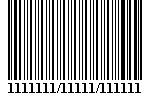 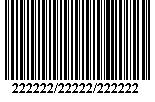 Иванов Петр БорисовичЛесная, 20
Москва
128215Иванов Петр БорисовичЛесная, 20
Москва
128215oct 2017oct 2017Иванов Петр БорисовичЛесная, 20
Москва
128215Иванов Петр БорисовичЛесная, 20
Москва
128215Иванов Петр БорисовичЛесная, 20
Москва
128215AppendixAppendixAgentJames Bond, 007MI-6Поло МаркоПрофсоюзная, 156-6
117465Поло МаркоПрофсоюзная, 156-6
117465oct 2017oct 2017Поло МаркоПрофсоюзная, 156-6
117465Поло МаркоПрофсоюзная, 156-6
117465Поло МаркоПрофсоюзная, 156-6
117465AppendixAppendixAgentJames Bond, 007MI-6